PURAFLEX 9155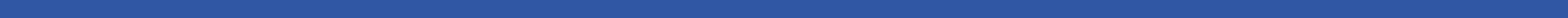 PURAFLEX 9155PURAFLEX 9155Гибридный быстродействующий нейтральный клей премиум-класса с очень высокой механической прочностьюГибридный быстродействующий нейтральный клей премиум-класса с очень высокой механической прочностью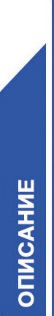 Подходит для применения на конструкциях классов безопасности RC2 / RC3. Соответствует стандарту EMICODE EC1-R "очень низкий уровень выбросов".Соответствует требованиям класса А+ французской классификации, регулирующей содержание в составе стройматериалов летучих органических соединений. В ходе испытаний было установлено соответствие материала стандарту DIN EN ISO 846.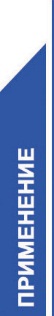 655 KRAFT FIX не одобрен для применения на поверхностях из природного камня. В особых случаях использования клея, а также при необходимости нанесения его на природный камень, нужно предварительно осуществить пробное нанесение или проконсультироваться со специалистами нашего технологического отдела.При приклеивании данным материалом зеркал гарантиями того, что зеркало не потеряет своей отражающей способности, являются толщина отражающего слоя зеркала более 50 микрон и отсутствие повреждений на его поверхности. Работы по приклеиванию зеркал и зеркальных элементов должны проводиться в соответствии с правилами и инструкциями по выполнению  стекольных  работ,  к  примеру,  с  нормами,  описанными  в«Техническом руководстве по проведению стекольных работ», в разделе № 11 «Монтаж зеркал».Перед тем, как приклеивать стекла данным клеем, проконсультируйтесь со специалистами нашего технологического отдела. Данный клей не подходит для склеивания аквариумов и для использования в помещениях с постоянно высокой влажностью. Перед проведением работ по склеиванию или герметизации стекол и прозрачных пластиков, подверженных воздействию УФ-излучения, проконсультируйтесь с нашим технологическим отделом.ВНИМАНИЕ: Проверка совместимости клея с изоляционными материалами кромок стекол и стеклопакетов, клиньями для оконных блоков и с покрытием створочных конструкций является обязанностью производителя данных изделий.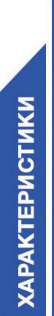 Основа							гибридный клей на основе 									силановых полимеровТвердость по Шору по шкале А (стандарт ISO 868)	80 Плотность (стандарт ISO 1183, метод B)			1,560 г/см³ Динамическая вязкость (Паскаль-секунд (Rheotron) 	200Время отверждения за 24 часа 
(при температуре + 23°C и влажности воздуха 50%)	примерно 2,5 ммВремя образования пленки
(при температуре + 23°C и влажности воздуха 50%)	5 минутУсадка							4%Предел прочности при растяжении
(стандарт DIN 53504-S1)					3,0 Н/мм²Разрывное удлинение (стандарт DIN 53504-S1)		20%Разрывная прочность (стандарт ISO 34, метод C)	15 Н/ммТермостойкость 						от - 30°C до + 90°CСрок хранения, при хранении в сухом и 
прохладном месте						12 месяцевЭти показатели не предназначены для составления спецификаций. Перед составлением спецификаций обратитесь в компанию Mapura.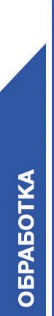 Поверхности, на которые будет наноситься 655 KRAFT FIX, должны быть прочными и очищенными от пыли, жирных загрязнений и разделительных смазок. 655 KRAFT FIX обладает прекрасной адгезией к широкому спектру стройматериалов.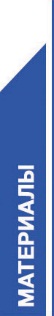 Данные, отраженные в этой таблице, были получены в ходе адгезионных испытаний, проведенных компанией Rocholl в лабораторных условиях. При применении на практике, адгезионные свойства клея зависят от различных внешних факторов (погодных условий, загрязнений, нагрузки и т.д.).Информация в таблице представлена исключительно для ознакомления, она не обладает гарантийными свойствами. Чтобы получить более подробную информацию, свяжитесь со специалистами нашего технологического отдела.Стекло							+Кафель							+Древесина сосны						+Бетон после влажной шлифовки			RP 70Бетон после снятия опалубки				RP 70Сталь марки DC 04, ее аналоги			WP 40Сталь, оцинкованная методом 
горячего оцинкования					+Нержавеющая сталь					+Цинк							+Алюминий							+Сплав алюминия и магния AlMg1			+Сплав алюминия, магния и меди AlCuMg1		+Сплав алюминиевый 6016				+Анодированный алюминий				WP 40Латунь марки MS 63 (жесткость F 37)			+ПВХ Kömadur ES						RP 100ПВХ мягкий						+Поликарбонат Makrolon Makroform 099		+Полиакрил PMMA XT 20070 Röhm			+Полистирол PS Iroplast					+Акрилонитрилбутадиенстирол (АБС)			RP 100Полиэтилентерефталат (ПЭТ)				+Полиуретан смешанный					+Медь							+Поликарбонат						RP 100Полиметилметакрилат Röhm (санитарный)		+Зеркало							+Природный камень					-+ = хорошая фиксация без грунтовки- = не подходит«WP / RP» = грунтовка Ramsauer Primer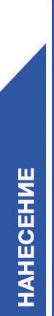 Перед использованием клея на той или иной поверхности рекомендуется проводить тест на адгезию. При выявлении недостаточной адгезии поверхность нужно обработать грунтовкой. Клей наносится на поверхность с помощью механического или пневматического монтажного пистолета.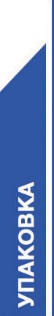 Список ёмкостей, поставляемых со склада, приведён в действующем общем каталоге строительных продуктов.Упаковка					Тара			Штук на поддоне290 мл, картридж				20			1200600 мл, 
флаконы из алюминиевой фольги	20			1200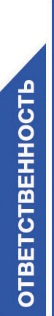 Все данные, приведённые в данном документе, основаны на современном уровне знаний и опыта. Поскольку при нанесении и применении продуктов возможны многообразные воздействия, приведённые указания не освобождают пользователя от обязанности самостоятельно проводить испытания и эксперименты. Приведённые в этом документе данные, а также ссылающиеся на этот документ заявления компании Mapura не подразумевают принятие гарантийных обязательств. Гарантийные обязательства возникают только на основании особого однозначного заявления компании Mapura, составленного в письменной форме. Приведённые в этом техническом паспорте характеристики полностью и окончательно описывают свойства предмета поставки. Предложения по применению не предполагают гарантию пригодности для рекомендованного варианта использования. Мы оставляем за собой право вносить изменения в нашу продукцию в целях технического усовершенствования и внедрения новых разработок. Мы будем рады ответить на ваши вопросы, в частности, касающиеся особых случаев применения продуктов. Если вариант применения, для которого используются наши продукты, требует согласования с официальными надзорными органами, ответственность за такое согласование лежит на пользователе. Наши рекомендации не освобождают пользователя от обязанности учитывать и при необходимости прояснять возможность нарушения прав третьих лиц. В остальном применяются наши общие условия заключения сделок, в особенности в том, что касается ответственности за дефекты продукции. Наши общие условия заключения сделок размещены по адресу http://www.mapura.ru.